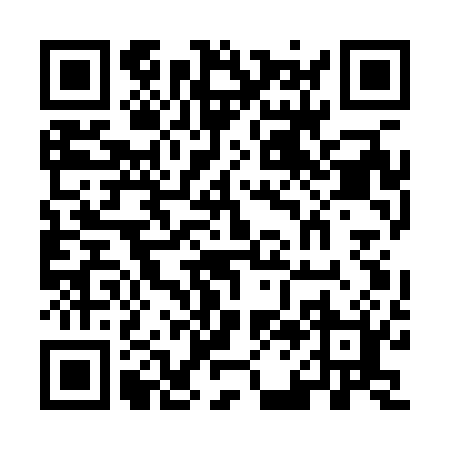 Prayer times for Altkatterbach, GermanyWed 1 May 2024 - Fri 31 May 2024High Latitude Method: Angle Based RulePrayer Calculation Method: Muslim World LeagueAsar Calculation Method: ShafiPrayer times provided by https://www.salahtimes.comDateDayFajrSunriseDhuhrAsrMaghribIsha1Wed3:465:571:145:148:3210:352Thu3:435:561:145:158:3410:373Fri3:405:541:145:158:3510:404Sat3:375:521:145:168:3610:425Sun3:345:511:145:168:3810:456Mon3:325:491:145:178:3910:477Tue3:295:481:145:178:4110:498Wed3:265:461:145:188:4210:529Thu3:235:451:145:188:4310:5410Fri3:215:431:145:198:4510:5711Sat3:185:421:145:208:4611:0012Sun3:155:401:145:208:4711:0213Mon3:125:391:145:218:4911:0514Tue3:095:381:145:218:5011:0715Wed3:075:361:145:228:5111:1016Thu3:045:351:145:228:5311:1217Fri3:015:341:145:228:5411:1518Sat2:585:331:145:238:5511:1819Sun2:575:311:145:238:5711:2020Mon2:575:301:145:248:5811:2321Tue2:565:291:145:248:5911:2422Wed2:565:281:145:259:0011:2423Thu2:555:271:145:259:0111:2524Fri2:555:261:145:269:0311:2525Sat2:555:251:145:269:0411:2626Sun2:545:241:145:279:0511:2627Mon2:545:231:145:279:0611:2728Tue2:545:231:155:289:0711:2729Wed2:545:221:155:289:0811:2830Thu2:535:211:155:289:0911:2831Fri2:535:201:155:299:1011:29